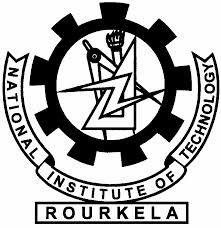 राष्ट्रीय प्रौद्योगिकी संस्थान राउरकेलाNational Institute of Technology Rourkelaबीजू पटनायक केन्द्रीय पुस्तकालयBiju Patnaik Central LibraryNEW ARRIVAL – BOOKSThe following new books (13.01.2014-17.01.2014) have been added to the library collection, these will be displayed in the current books display area (First Floor) for one week after that these will be placed on shelf. Reservation of displayed books can be made during display period.--------------------------------------------------------------------------------Accn No          Title Details                                          Status--------------------------------------------------------------------------------Systems: 65839    003.76 PHA/C                                                 On Display         Continuous-time stochastic control and optimization         with financial applications / Pham, Huyen.Data Processing & Computer Science: 65824    004.6 DEN/M                                                  On Display         Mobile opportunistic networks: architectures,         protocols and applications / Denko, Mieso K, ed.65866    004.6 MEI/H                                                  On Display         Hardware based packet classification for high speed         internet routers / Meiners, Chad R.Theory of Philosophy: 65833    101 GRU/E                                                    On Display         Experimental philosophy and its critics / Horvath,         Joachim, ed.Human Kind: 65831    128.2 GAL/P                                                  On Display         Phenomenological mind / Gallagher, Shaun.Financial Economics: 65841    332.1068 ROS/B                                               On Display         Bank management and financial services / Rose S,         Peter.Other Social Problems & Services: 65832    363.738747 ROY/S                                             On Display         Sustainable development: environment, energy and water         resources / Roy, M. K. Ghosh.Mathematics: 65838    510 YAD/H                                                    On Display         History of the mathematical sciences II / Yadav, B.S,         ed.Algebra: 65834    512.5 KNO/L                                                  On Display         Linear algebra: a first course with applications          / Knop, Larry E.Numerical Analysis: 65881    518.64 FOR/S                                                 On Display         Solving numerical PDEs: problems, applications,         exercises / Formaggia, L.Probabilities & Applied Mathematics: 65865    519.5 MEL/S                                                  On Display         Statical Data Analysis: a practical guide / Meloun, M.65777    519.52 CHA/S                                                 On Display         Survey sampling: theory and methods          / Chaudhuri,Arigit.Physics: 65885    530.138 BEN/T                                                On Display         Transport by advection and diffusion: momentum, heat,         and mass transfer / Bennett, Ted D.65892    530.417 LUT/S                                                On Display         Solid surfaces, interfaces and thin films / Luth, H.Classical Mechanics: 65883    531.38 STA/F                                                 On Display         Foundations of the theory of elasticity, plasticity,         and viscoelasticity / Starovoitov, E I.65862    531 HAS/C                                                    On Display         Classical mechanics: with matlab applications          / Hasbun, Javier E.Magnetism: 65829    538.44 BIC/M                                                 On Display         Magnetoelectricity in composites / Bichurin, Mirza I.,         ed.Physical Chemistry: 65821    541.363 LOV/H                                                On Display         High-pressure physics / Loveday, John, ed.Analytical Chemistry: 65872    543.85 MCN/B                                                 On Display         Basic gas chromatography / Mcnair, Harold Monroe.Crystallography: 65878    548.8 BEN/U                                                  On Display         Understanding single-crystal x-ray crystallography          / Bennett, D W.Geology, Hydrology…65882    551.515 HOL/I                                                On Display         Introduction to dynamic meteorology / Holton, James R.Human Physiology: 65823    612.014 NAG/M                                                On Display         Mechanobiology handbook / Nagatomi, Jiro.65880    612.8 SHE/N                                                  On Display         Neurobiology / Shepherd Gordon M.Pharmacology & Therapeutics: 65828    615.321 TRI/B                                                On Display         Bioactive compounds from natural sources: natural         products as lead compounds in drug discovery          / Tringali, Corrado, ed.Diseases: 65822    616.079 KIN/K                                                On Display         Kuby immunology / Owen, Judith A.Engineering & Allied Operations: 65778    620.1064 JIR/E                                               On Display         Environmental fluid mechanics: memorial volume in         honour of Prof. Gerhard H. Jirka / Jirka, Gerhard H.Applied Physics: 65826    621.3132 VEN/K                                               On Display         Special electrical machines / Venkataratnam, K.65877    621.367 SHI/I                                                On Display         Image processing and pattern recognition: fundamentals         and techniques / Shih, Frank Y.65837    621.381 MAL/E                                                On Display         Emi protection for communication systems / Malaric,         Kresimir.65840    621.381531 HU/M                                              On Display         Modern semiconductor devices for integrated circuits          / Hu, Chenming calvin.Mining & Related Operations: 65827    622 BON/N                                                    On Display         New techniques and technologies in mining          / Bondarenko, Volodymyr, ed.Civil Engineering: 65830    624.25 GER/S                                                 On Display         Seismic design aids for nonlinear pushover analysis of         reinforced concrete and steel bridges / Ger, Jeffrey.Hydraulic Engineering: 65870    627 JI/H                                                     On Display         Hydrodynamics and water quality: modeling rivers,         lakes, and estuaries / Ji, Zhen-Gang.Sanitary & Municipal Engineering: 65836    628.1 HAM/W                                                  On Display         Water and wastewater technology / Hammer, Mark J.Other branches of Engineering: 65825    629.2293 EHS/M                                               On Display         Modern electric, hybrid electric, and fuel cell         vehicles: fundamentals, theory and design / Ehsani,         Mehrdad.65780    629.8 FOR/O                                                  On Display         Optimal and robust control: advanced topics with MATLAB          / Fortuna, Luigi, ed.65868    629.8312 GRE/K                                               On Display         Kalman filtering: theory and practice using MATLAB          / Grewal, Mohinder S.65779    629.892 TAK/C                                                On Display         Creation of a conscious robot: mirror-image cognition         and self-awareness / Takeno, Junichi.Accounting: 65846    657 KEM/F                                                    On Display         Financial accounting / Kemp, Robert S.Management: 65847    658.3 DES/H                                                  On Display         Human resource development / Desimone, Randy L.65852    658.3 MOO/M                                                  On Display         Managing organizational behavior / Moorrhead ,         Gregory.65848    658.3 NKO/H                                                  On Display         Human resource management applications:         cases,exercises,incidents,and skill builders / Nkomo,         Stella M.65844    658.3008 BEL/M                                               On Display         Diversity in organizations / Bell, Myrtle P.65849    658.3112 BAR/S                                               On Display         Selection in Human Resource Management / Barrick,         Murray.65842    658.4012 PEA/J                                               On Display         Strategic management: planning for domestic & global         competition / Pearce , John A.65843    658.8 HUT/B                                                  On Display         Business marketing management / Hutt,Michael D.65845    658 DUB/E                                                    On Display         Management essentials / DuBrin, Andrew J.Chemical Engineering: 65876    660.0286 LAP/G                                               On Display         Green chemistry metrics: measuring and monitoring         sustainable processes / Lapkin Alexei, ed.Explosives, Fuels… 65671    662.88 KOL/H                                                 On Display         Handbook of bioenergy crop plants / Kole,         Chittaranjan,ed.For any query related to Books, please contactMr. D. P. TripathiAssistant Librarian Phone: 2110